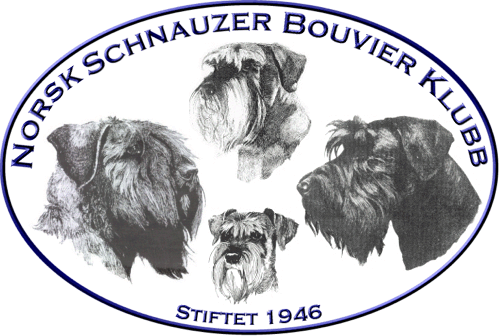 Protokoll styremøte nr: 8 - 2017    Protokoll styremøte nr: 8 - 2017    Protokoll styremøte nr: 8 - 2017    Protokoll styremøte nr: 8 - 2017    DatoDatoDatoFredag den 17 november  2017 Kl 14 – 19:30LillestrømInnkalte:Til stede:Forfall:Hele styret inklusiv varamedlemmer innkalt.Jarle Utne-Reitan, Vidar Anderssen (ikke med i behandling av sak 50/2016), Tarja Aabø, Andreas Bachmann, Astrid Bergo Simensen, Kenneth Riis Gjertsen, Alexandra Slaattene, Ingrid Pedersen per tlf.Hele styret inklusiv varamedlemmer innkalt.Jarle Utne-Reitan, Vidar Anderssen (ikke med i behandling av sak 50/2016), Tarja Aabø, Andreas Bachmann, Astrid Bergo Simensen, Kenneth Riis Gjertsen, Alexandra Slaattene, Ingrid Pedersen per tlf.Hele styret inklusiv varamedlemmer innkalt.Jarle Utne-Reitan, Vidar Anderssen (ikke med i behandling av sak 50/2016), Tarja Aabø, Andreas Bachmann, Astrid Bergo Simensen, Kenneth Riis Gjertsen, Alexandra Slaattene, Ingrid Pedersen per tlf.Hele styret inklusiv varamedlemmer innkalt.Jarle Utne-Reitan, Vidar Anderssen (ikke med i behandling av sak 50/2016), Tarja Aabø, Andreas Bachmann, Astrid Bergo Simensen, Kenneth Riis Gjertsen, Alexandra Slaattene, Ingrid Pedersen per tlf.Hele styret inklusiv varamedlemmer innkalt.Jarle Utne-Reitan, Vidar Anderssen (ikke med i behandling av sak 50/2016), Tarja Aabø, Andreas Bachmann, Astrid Bergo Simensen, Kenneth Riis Gjertsen, Alexandra Slaattene, Ingrid Pedersen per tlf.Sak nr TemaAnsvar67/2017Godkjenning av innkalling: Godkjent68/2017Godkjenning av saksliste: Godkjent69/2017Gjennomgang av referat fra styremøte 5/17:GodkjentLeder50/2017Forventninger til styrearbeidet i NSBKHver styremedlem fikk uttalt sine tanker og forventninger til styrearbeidet. Diskusjon fortsetter igjen i neste møte, alle skal få lov å komme sine tanker.Svare på mailer/henvendelser, behandlingstid.Enighet om at mail svares innen 14 dager med kopi til alle i styret. Styret50/2016Klagesak Vedtak: Henlegges ved at ene parten er ikke medlem i klubben. Saken avsluttes hos oss. Leder53/2017AHF DommerutdanningStatus orientering. AHF informeres om aktuelle dommere, og liste opptaderes gjevnlig. Styre har kommet flere forslag, tilbakemelding fra medlemmene øvrig har vært veldig liten. Tarja56/2017Årskonkurranser revideringStatus: Forslag om endring til Årets valpekonkurranse tas til etterretning og gjøres tilgjengelig til alle uansett hvor i landet man bor. Ellers tilrettelegges mulighetene til å ha flere personer å ta jobben for regne resultatene for konkurransene klart. Det ses tilgangene til Dogweb og oppdateres vervinstruks.Oppdaterte regler presenteres til styre i neste møte (13.1.18)Tarja, Ingrid62/2017NKK RS 4. – 5.11.2017Oppsummering fra RS for punkter som har virkning til klubben:Klubbene får ny lovmal som må oppdateres og tas opp i neste årsmøte.Sak 5b Avvikle fullcertordning; ordning beholdes, men raseklubbene får muligheten søke klubben rasene ut av ordningen, dvs. tilbake til den gamle ordningen. Instruks til dette kommer fra NKK. Sak 5f; Fra 2019 skal det være 9 internasjonale utstillinger i tillegg til de avtalte nordiske. Men likevel dele totalt 10 storcert per år, dvs. at bare en av nordiske utstillingene får statuset for storcert.Ellers det ventes komplett referat fra RS publiseres i NKK nettsider.Vidar/Tarja70/2017E-post fra Line Kristensen. Kan ikke bidra til poengutregning – årskonkurranse. Ønsker avløsning. Vedtak: Les 56/2017,  går på det samme. Hvis Line ønsker å bidra med dette, er hun hjertelig velkommen. Dette legges til rette. Leder71/2017Søknad om økonomisk bidrag – brukshundsamling 2018Vedtak: Samling støttes kr 1000,- medlem som delta totalt max 20 stk. Deltagere skal bidrar med bilder og en rapport om kurset til klubben som kan publiseres. Betaling skjer etter kurset er gjennomført. Leder72/2017Søknad fra Fitjar Stord Hundeklubb om å få ha med våre raser på utstillingVedtak: Søknad føres videre til utstillingskomiteLeder73/2017Søknad fra Salten hundeklubb om å få ha med våre raser på utstillingVedtak: Søknad føres videre til utstillingskomite.Leder74/2017Nye nettsider Vedtak: Andreas har gjort en enormt god arbeid. Webside er under utvikling og det jobbes å gjøre det enda mer brukervennlig og legge ut aktuelt informasjon.Det skal oppfordres avdelinger og kontaktpersoner å ta sidene til bruk ved å sende inn aktiviter, eventuelt presentasjoner av de som er i verv osv. Dommer presentasjoner fra utstillinger. Mer informasjon om helse situasjon (avlsråd). Presentasjoner av de som er i sentrale verv.Det skal finne måter å øke trafikk på webside f.eks. faste annonse på Finn.no, å få ikke-medlemmer å finne informasjon om rasene.Leder/webmaster75/2017ISPU-show Norge 2019Vedtak: Orientering om situasjonen. Det har vist seg at ISPU hadde allerede invilget utstilling til Norge for 2019. ISPU har krav at utstilling holdes i september måned. Dermed er det aktuelt å slå dette sammen med NKK utstilling i Rogaland. Da blir utstillingsdato den 14.9.2019, NKK har rasene den 15.9.2019.Norsk Pinscher klubben er i samarbeid med klubben i arrangementet.Vidar/Tarja76/2017Forholdet mellom styret og lokalforeningene – Mail fra TrøndelagVedtak:Leder svarer til avdeling Trøndelag. Leder77/2017NMHK - Søknad om å ha med rase/raser Openshow og valpeshowVedtak: Dissee er uoffisielle arrangementer og dermed ser vi at klubben kan bare ta rasene våre med. God trening til både hund og handler.Leder78/2017AvlsrådReferat fra møte 2.10.17 HelseundersøkelserRetningslinjer for rasekomiteerAvlsanbefalingerVedtak:Referat fra møte til orientering i sin helhet, noen punkter tatt opp spesifikt.Helseundersøkelser – klubben trenger mer informasjon om rasenes helsetilstand og dette prøves det å finne ut ved å gjøre det lett tilgjengelig å delta helseundersøkelse som enkel hundeeier og som oppdretter. Til oppdrettere blir det sendt egne skjemaer til oppfølging av helse. Styret har godkjent forslaget avlsrådet har kommet med og oppfordrer å finne ut det enkleste måte å få dette gjennomført.Retningslinjer for rasekomiteer – Retningslinjene oppdateres, noe endringer er allerede gjort og noe trenger fortsatt ser på. Skal presenteres til godkjenning i neste styremøte den 13.1.18Avlsanbefalinger – Avlsanbefalingene må gjennomgås, og gjøres noe oppdateringer. Skal presenteres til godkjenning i neste styremøte den 13.1.18.Forslag om oppdretterseminar i januar -18. Det undersøkes om det er mulig å få med Kim Bellamy fra NKK og holde en foredrag.Ved et forespørsel til styre, er det vedtatt at fargekombinasjonene er godtatt både i klubben og i NKK født fra og med 1.1.2018.Tarja79/2017Til orientering:RS01: E-post fra Mona Nilsen og Mette E Tufte – årskonkurranserRS02: Budsjettorientering – Dogs4All – Oslo og AkershusRS03: E-post fra Norsk Brukshundsportforbund – frist for innsending av endringsforslagRS04: E-post fra Norsk Brukshundsportforbund – kandidater til vervRS05: Høring – regelverk for mentaltesterRS06: Info om skatteregler – km-godtgjørelseRS07: E-post fra Agder – andel medlemskontingentRS08: Feilførte utlegg – e-post fra Arild KristensenRS09: Invitasjon til Schnauzer Pinscher Club of Slovenia – utstilling januar 2018RS10 - Spørsmål fra gruppe Nordland – Kontingent – som RS07RS11 – Tips om feil i valpeannonseRS12 - Trondheim Hundefestival - Utbetaling av sluttoppgjørRS13 – Rasepresentasjon Hundesport  rasepresentasjon schnauzerraseneRS14 – Webmail – e-post fra NordlandRS15 – Innspill årskonkurranseneVedtak: Alle sakene har styre tatt til orientering.80/2017Eventuelt:Det er Dogs4all helg, og fra styret skal Vidar Anderssen, Andreas Bachmann, Kenneth Riis Gjertsen og Alexandra Slaattene oppsøke rasestanden, og presentere styret. Fra medlem av klubben er det bedt om å støtte NKK med arbeid å få endret lovverk i forhold til kjøp og salg av hund. Det vet vi at dette er noe er under arbeid hos NKK, og styre er enig om at det tid å få endring til dette. Neste møte 13.1.2018